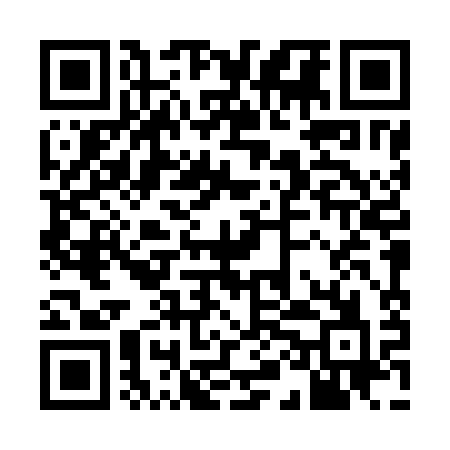 Ramadan times for Altidona, ItalyMon 11 Mar 2024 - Wed 10 Apr 2024High Latitude Method: Angle Based RulePrayer Calculation Method: Muslim World LeagueAsar Calculation Method: HanafiPrayer times provided by https://www.salahtimes.comDateDayFajrSuhurSunriseDhuhrAsrIftarMaghribIsha11Mon4:494:496:2312:154:196:076:077:3612Tue4:474:476:2212:144:206:086:087:3713Wed4:454:456:2012:144:216:096:097:3814Thu4:434:436:1812:144:226:106:107:4015Fri4:414:416:1612:144:236:126:127:4116Sat4:404:406:1512:134:246:136:137:4217Sun4:384:386:1312:134:256:146:147:4418Mon4:364:366:1112:134:266:156:157:4519Tue4:344:346:0912:124:276:166:167:4620Wed4:324:326:0812:124:286:176:177:4721Thu4:304:306:0612:124:296:196:197:4922Fri4:284:286:0412:124:306:206:207:5023Sat4:264:266:0212:114:306:216:217:5124Sun4:244:246:0012:114:316:226:227:5325Mon4:224:225:5912:114:326:236:237:5426Tue4:204:205:5712:104:336:256:257:5627Wed4:184:185:5512:104:346:266:267:5728Thu4:164:165:5312:104:356:276:277:5829Fri4:144:145:5212:094:366:286:288:0030Sat4:124:125:5012:094:366:296:298:0131Sun5:105:106:481:095:377:307:309:021Mon5:085:086:461:095:387:327:329:042Tue5:065:066:441:085:397:337:339:053Wed5:045:046:431:085:407:347:349:074Thu5:025:026:411:085:407:357:359:085Fri5:005:006:391:075:417:367:369:106Sat4:584:586:381:075:427:377:379:117Sun4:564:566:361:075:437:397:399:138Mon4:544:546:341:075:447:407:409:149Tue4:524:526:321:065:447:417:419:1610Wed4:504:506:311:065:457:427:429:17